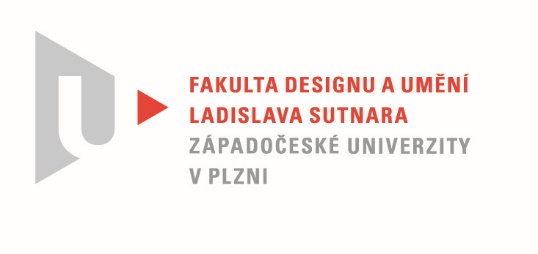 Protokol o hodnoceníkvalifikační práce Název bakalářské práce:  DĚTSKÁ ŽIDLIČKAPráci předložil student:  BÍLKOVÁ KateřinaStudijní obor a specializace:  Design, specializace Design nábytku a interiéruHodnocení vedoucího prácePráci hodnotil: MgA. Štěpán Rous, Ph.D.Cíl práce Formálně bylo vytvořeno to, co bylo slíbeno,  fakticky kvalita výstupu odpovídá obvyklým požadavkům kladeným na posuzovaný typ kvalifikační práce.Stručný komentář hodnotitelePráci studentky považuji za kvalitní a konceptuálně zdařilou. Práce vychází vstříc dětem  a jejich potřebám ve smyslu hraní a částečné možnosti fyzické aktivity.Produkt ve formě prototypu by samozřejmě chtělo dále rozvíjet a zkoumat další možnosti zlepšení. Napojení obou sedáků je dost komplikované, i když funkční, ale určitě by se našlo i jiné esteticky a funkčně vhodnější řešení. Barva by mohla zůstat v přírodním rázu a nebo jemné lazuře, která by nezapřela materiál.Konstrukce je ale jednoduchá a kladně hodnotím využití materiálu, v tomto případě překližky, a její vrstvení a ohýbání přes formu. Z podstaty věci  je to vhodně určená  a levná technologie, když chceme využít přírodní materiál a ne plast. Studentka během tříletého studia kvalitativně rostla ve smyslu oboru a jednotlivých zadání a to vidím jako velký přínos pro její osobu.Vyjádření o plagiátorství Předkládané dílo není plagiátem.4. Navrhovaná známka a případný komentářVýborněDatum: 27. 05. 2021					                   MgA. Štěpán Rous, Ph.D.